Graffiti AssignmentStep 1Create a new image in Photoshop 7 inches wide and 7 inches tall.Step 2Fill in the background layer using the paint bucket with a “brick color”. I used color #7f0014Step 3Add a filter to the background layer by selecting Filter > Filter Gallery> Texture > Mosaic TilesAdjust your tile size, etc to make it look as realistic as possible.Step 4Add several layers of text, using a “graffiti-like” font.  Some examples are:  Aerosol, Bored Schoolboy, Jungle Life, Jungle, Nosegrind, The Battle Continues, Writers Condensed, Writers Fat, Writers OriginalStep 5To make the font look most authentic, try some of the following techniques…-Warp the text by using the button with a T with a curved line under it (right side of options bar).-Add an outline to your text or clipart image -Layer > Layer Style > Stroke – then pick the color and size of your outline.-Make the text overlap by using move tool or rearranging layers-Add some splashes of paint or “doodles” to add interest.Step 6Add some drawings. (Always use a new layer for each drawing.) You could:-Add an outline to your drawing. Select the layer in the layers panel. Layer > Layer Style > Stroke – then pick the color and size of your outline.Be creative!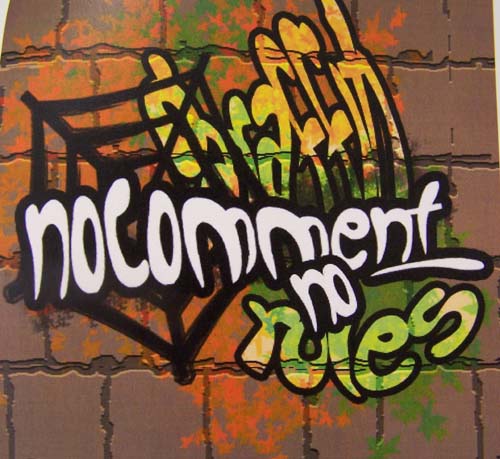 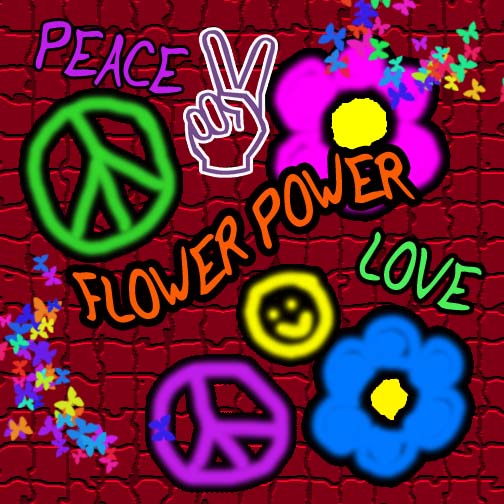 